Monthly Friday Half- Day Sessions (1-4pm)There will be two speciality sessions per yearOPT learners attending these sessions will be expected to complete a post-session self-assessment MCQ which will be emailed to the OPT Lead.To book place, please contact the specific co-ordinator 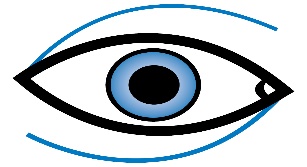 Wessex Region Teaching Programme for Ophthalmology Practitioner Training (OPT) LearnersDateSpeciality Study daySub-speciality Lead Co-ordinator Contact detailsJanuary 2022Break4th February 2022GlaucomaMr Alastair Lockwoodalastairlockwood@googlemail.comMiguel KURC  miguel.kurc1@nhs.net4th March 2022MREmily GOSSE emily.gosse@nhs.netGabriella DeSalvoGabriella.DeSalvo@uhs.nhs.ukJan SNIATECKI j.sniatecki@nhs.net1st April 2022Cataract6th May 2022Eye EmergencyKate Bush,  Kate.Bush@uhd.nhs.ukMiguel KURC  miguel.kurc1@nhs.net10th June 2022GlaucomaMiguel KURC  miguel.kurc1@nhs.netJuly 2022BreakAugust 2022Break9th September 2022MRJan SNIATECKI j.sniatecki@nhs.net7th October 2022Cataract11th November 2022Eye EmergencyMiguel KURC  miguel.kurc1@nhs.netDecember 2022Break